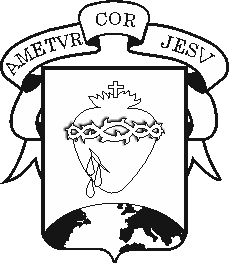 Esta relación es simplemente una guía práctica, no hay que entregar trabajo alguno de ella.PERÍODO EVALUADOTEMAS MATEMATICA AVANZA 6PRIMER PERÍODONÚMEROS NATURALES Y SISTEMAS DE NUMERACIÓNSI DESEA ESTUDIAR Y PRACTICAR CONSULTE LA UNIDAD 1.PRIMER PERÍODOSI DESEA ESTUDIAR Y PRACTICAR CONSULTE LA UNIDAD 1.PRIMER PERÍODOPOTENCIACIÓN EN LOS NATURALESSI DESEA ESTUDIAR Y PRACTICAR CONSULTE LA UNIDAD 1.PRIMER PERÍODOSI DESEA ESTUDIAR Y PRACTICAR CONSULTE LA UNIDAD 1.PRIMER PERÍODORADICACIÓN EN LOS NATURALES.SI DESEA ESTUDIAR Y PRACTICAR CONSULTE LA UNIDAD 1.PRIMER PERÍODOSI DESEA ESTUDIAR Y PRACTICAR CONSULTE LA UNIDAD 1.PRIMER PERÍODOLOGARITMACIÓN EN LOS NATURALES.SI DESEA ESTUDIAR Y PRACTICAR CONSULTE LA UNIDAD 1.PRIMER PERÍODOSI DESEA ESTUDIAR Y PRACTICAR CONSULTE LA UNIDAD 1.PRIMER PERÍODOPOLINOMIOS ARITMETICOS.SI DESEA ESTUDIAR Y PRACTICAR CONSULTE LA UNIDAD 1.PRIMER PERÍODOSI DESEA ESTUDIAR Y PRACTICAR CONSULTE LA UNIDAD 1.PERÍODO EVALUADOTEMAS MATEMATICA AVANZA 6SEGUNDO PERÍODOCONJUNTOS Y TEORÍA DE NÚMEROSSI DESEA ESTUDIAR Y PRACTICAR CONSULTE LA UNIDAD 2SEGUNDO PERÍODOSI DESEA ESTUDIAR Y PRACTICAR CONSULTE LA UNIDAD 2SEGUNDO PERÍODOMÚLTIPLOS Y DIVISORESSI DESEA ESTUDIAR Y PRACTICAR CONSULTE LA UNIDAD 2SEGUNDO PERÍODOSI DESEA ESTUDIAR Y PRACTICAR CONSULTE LA UNIDAD 2SEGUNDO PERÍODOCRITERIOS DE DIVISIBILIDADSI DESEA ESTUDIAR Y PRACTICAR CONSULTE LA UNIDAD 2SEGUNDO PERÍODOSI DESEA ESTUDIAR Y PRACTICAR CONSULTE LA UNIDAD 2SEGUNDO PERÍODONÚMEROS PRIMOS Y COMPUESTOSSI DESEA ESTUDIAR Y PRACTICAR CONSULTE LA UNIDAD 2SEGUNDO PERÍODOSI DESEA ESTUDIAR Y PRACTICAR CONSULTE LA UNIDAD 2SEGUNDO PERÍODOMÁXIMO COMÚN DIVISORMINIMO COMUN MULTIPLOSI DESEA ESTUDIAR Y PRACTICAR CONSULTE LA UNIDAD 2SEGUNDO PERÍODOSI DESEA ESTUDIAR Y PRACTICAR CONSULTE LA UNIDAD 2